University of South Australia Magill campus SafeZone Boundary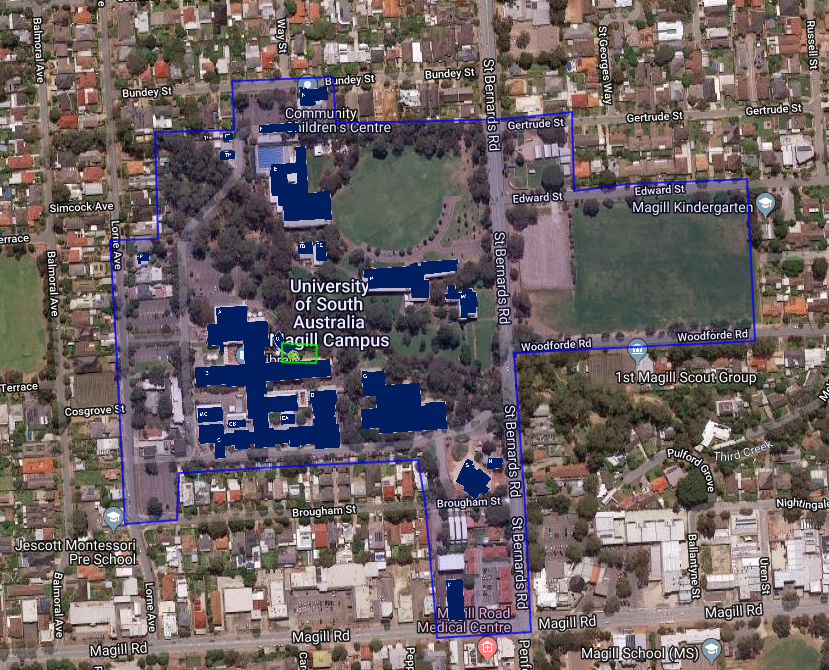 